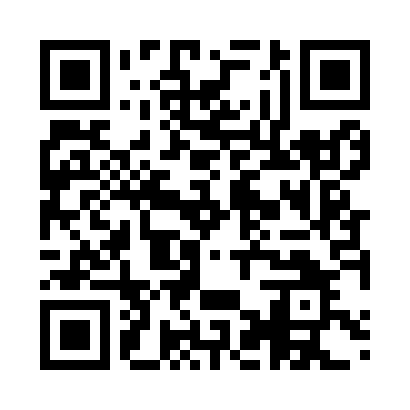 Prayer times for Agatovo, BulgariaMon 1 Apr 2024 - Tue 30 Apr 2024High Latitude Method: Angle Based RulePrayer Calculation Method: Muslim World LeagueAsar Calculation Method: HanafiPrayer times provided by https://www.salahtimes.comDateDayFajrSunriseDhuhrAsrMaghribIsha1Mon5:237:011:245:537:479:192Tue5:217:001:235:547:489:213Wed5:196:581:235:557:499:224Thu5:176:561:235:567:509:235Fri5:156:541:235:567:519:256Sat5:136:531:225:577:539:267Sun5:116:511:225:587:549:288Mon5:096:491:225:597:559:299Tue5:076:481:216:007:569:3110Wed5:056:461:216:007:579:3211Thu5:036:441:216:017:589:3412Fri5:016:431:216:028:009:3513Sat4:596:411:206:038:019:3714Sun4:566:391:206:038:029:3815Mon4:546:381:206:048:039:4016Tue4:526:361:206:058:049:4217Wed4:506:341:196:058:059:4318Thu4:486:331:196:068:079:4519Fri4:466:311:196:078:089:4620Sat4:446:291:196:088:099:4821Sun4:426:281:196:088:109:5022Mon4:406:261:186:098:119:5123Tue4:386:251:186:108:129:5324Wed4:366:231:186:108:149:5425Thu4:346:221:186:118:159:5626Fri4:326:201:186:128:169:5827Sat4:306:191:186:138:179:5928Sun4:286:171:176:138:1810:0129Mon4:266:161:176:148:1910:0330Tue4:236:151:176:158:2010:05